名古屋商工会議所　広告チラシ封入サービス「ビジネス特鮮便」ご利用のご案内「ビジネス特鮮便」は、名古屋商工会議所の会報誌『Nagoya』に、皆様方のＰＲチラシを同封するサービスです。是非ともご利用下さい。ご利用のご案内　　　　　　　　　　　　　　　　　　　　　　　　　　　　　　　　　　　　　　　　　　　・料　　金：264,000円（税込）／1枚　＜封入料・送料込＞　※封入前の先払い・サイズ：A4以下（二つ折り、巻き三つ折り可）・送付先数：約17,000社（名古屋商工会議所会員企業）・発送日：毎月5日ごろ配送、7～8日頃到着予定ご利用にあたっての条件　　　　　　　　　　　　　　　　　　　　　　　　　　　　　　　　　　　　　　　・利用にあたり、「ザ・ビジネスモール」の登録団体の会員企業である必要があります。・チラシのサイズはA4版以内とし、現物の持ち込みのみとします。・パンフレットなど冊子型の封入物の利用はできません。・チラシには、必ず登録団体に加盟の「法人名」並びに「問合せ先」を記載してください。・お申し込み受付は、毎月およそ16社・団体（先着順）とし、ザ・ビジネスモール登録団体会員枠は最大2社・団体（1社につき1枚）までとさせていただきます。・封入するチラシは17,300部をご用意頂き、本所が指定する場所へ納品して頂きます。なお、残部が発生した場合は原則として返却いたしませんのでご了承下さい。 ・申込時に、当所が別途定める運用規定に同意頂いたうえ、お申し込みください。・公序良俗に反するものなど、内容によってはお断りする場合があります。 申込期間　　　　　　　　　　　　　　　　　　　　　　　　　　　　　　　　　　　　　　　・封入希望月の前々月1日から25日まで（例：10月号に封入希望の場合は8月1日から25日まで）  支払期限　　　　　　　　　　　　　　　　　　　　　　　　　　　　　　　　　　　　　　　　・封入希望月の前月15日頃まで　※正確な期日は申込み受付後ご連絡します 納品期限　　　　　　　　　　　　　　　　　　　　　　　　　　　　　　　　　　　　　　　　・封入希望月の前月20日頃まで　※正確な期日は申込み受付後ご連絡します（納品は別途当所が指定する場所へ） お申し込みは・・                             　                                    　                        下記に必要事項をご記入の上、メール（gadprs@nagoya-cci.or.jp）にてお送り下さい。※お申し込み受け付け後、詳細について事務局よりご連絡申し上げます。ビジネス特鮮便　申込書※ご記入いただいた個人情報は、商工会議所からの各種連絡・情報提供のために利用することがあります。登録団体（○○商工会議所・○○商工会　等）（○○商工会議所・○○商工会　等）（○○商工会議所・○○商工会　等）（○○商工会議所・○○商工会　等）会社名会員番号（登録団体での会員番号）担当者役職担当者氏名住  　所〒〒〒〒Ｔ Ｅ ＬＦ Ａ Ｘe-mailチラシのサイズをつけて下さい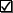 チラシのサイズをつけて下さい□Ｂ５　□Ａ４（折り後）折りの種類　　　　　　　　（折りがある場合）チラシの内容チラシの内容※サンプル（ゲラ）を申込書と共にお送り願います。※サンプル（ゲラ）を申込書と共にお送り願います。※サンプル（ゲラ）を申込書と共にお送り願います。封入希望月をつけて下さい封入希望月をつけて下さい（令和   年）□1月号　 □2月号　□3月号   □4月号　□5月号　　□6月号　 □7月号   □8月号  □9月号　 □10月号　□11月号　□12月号（令和   年）□1月号　 □2月号　□3月号   □4月号　□5月号　　□6月号　 □7月号   □8月号  □9月号　 □10月号　□11月号　□12月号（令和   年）□1月号　 □2月号　□3月号   □4月号　□5月号　　□6月号　 □7月号   □8月号  □9月号　 □10月号　□11月号　□12月号